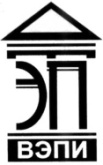 Автономная некоммерческая образовательная организациявысшего образования«Воронежский экономико-правовой институт»(АНОО ВО «ВЭПИ»)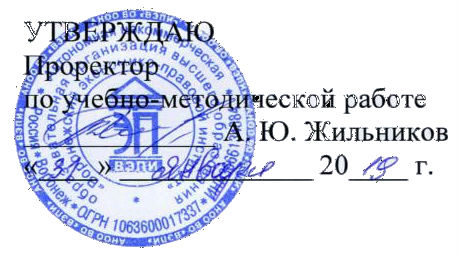 ФОНД ОЦЕНОЧНЫХ СРЕДСТВ ПО ДИСЦИПЛИНЕ (МОДУЛЮ)	Б1.Б.01 Философия	(наименование дисциплины (модуля))	38.03.02. Менеджмент	(код и наименование направления подготовки)Направленность (профиль) 	Менеджмент организации		(наименование направленности (профиля))Квалификация выпускника 	Бакалавр		(наименование квалификации)Форма обучения 	Очная, заочная		(очная, очно-заочная, заочная)Рекомендован к использованию Филиалами АНОО ВО «ВЭПИ»	Воронеж2019Фонд оценочных средств по дисциплине (модулю) рассмотрен и одобрен на заседании кафедры юриспруденции, год начала подготовки – 2019.Протокол заседания от « 15 »  января  2019 г. №  6Фонд оценочных средств по дисциплине (модулю) согласован со следующими представителями работодателей или их объединений, направление деятельности которых соответствует области профессиональной деятельности, к которой готовятся обучающиеся: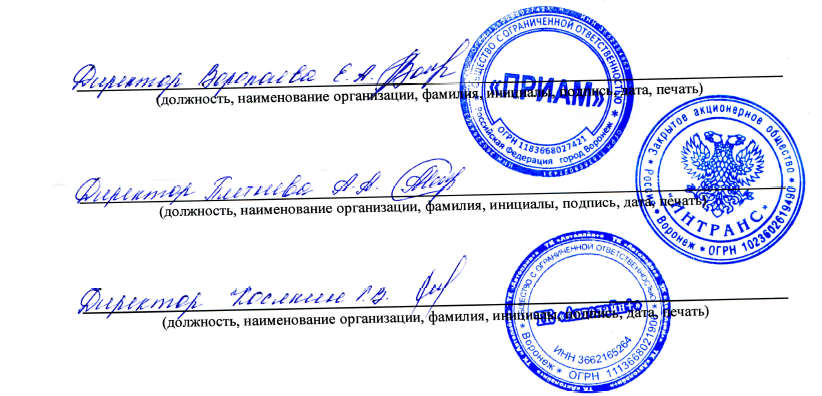 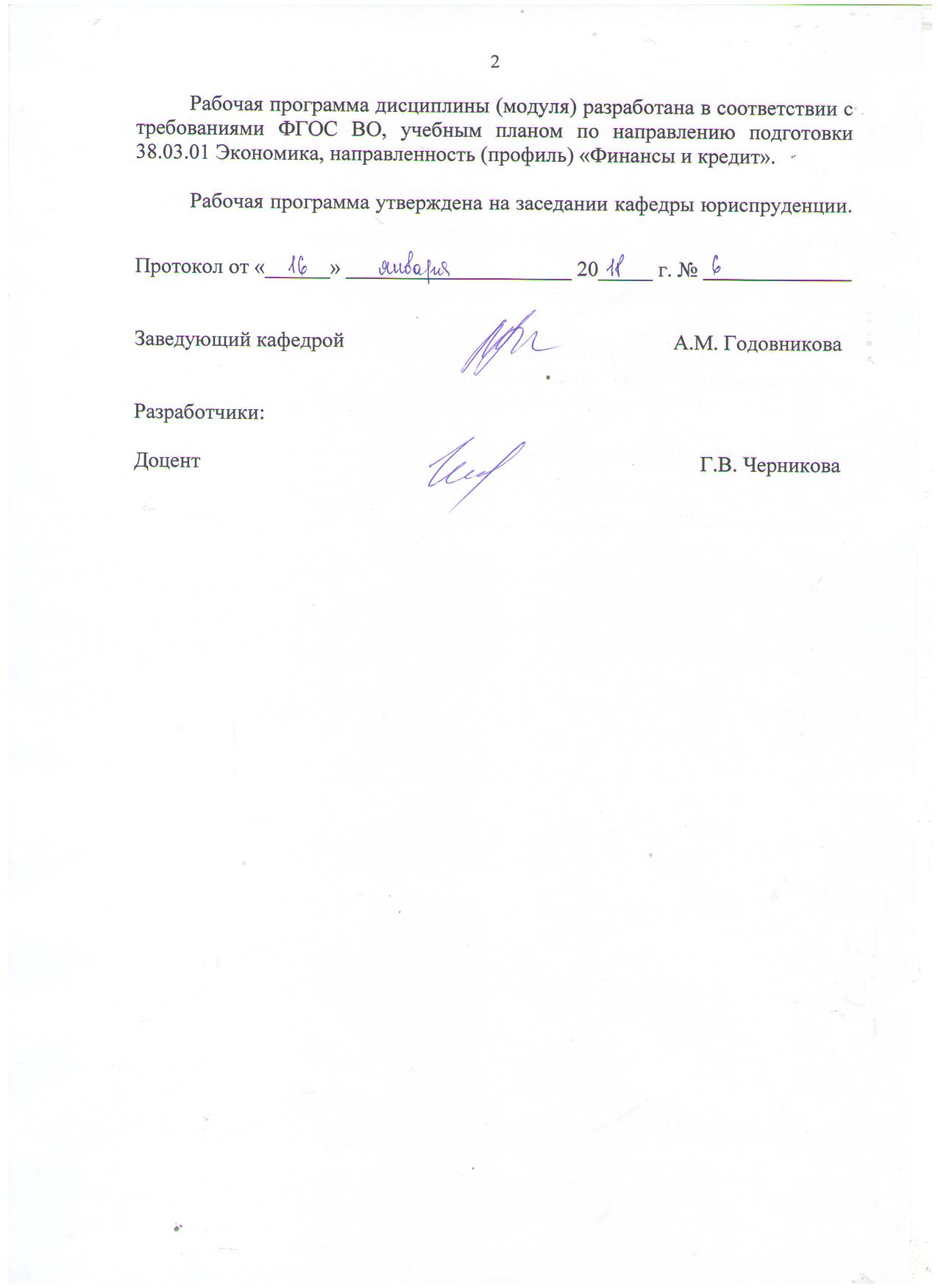 Заведующий кафедрой                                                          А. М. ГодовниковаРазработчики:    Доцент                                                                                     Г. В. Черникова1. Перечень компетенций с указанием этапов их формирования в процессе освоения ОП ВОЦелью проведения дисциплины Б1.Б.01 «Философия» является достижение следующих результатов обучения:В формировании данных компетенций также участвуют следующие дисциплины (модули), практики и ГИА образовательной программы 
(по семестрам (курсам) их изучения):- для очной формы обучения:- для заочной формы обучения:Этап дисциплины (модуля) Б1.Б.01 «Философия» в формировании компетенций соответствует:- для очной формы обучения – 1 семестру;- для заочной формы обучения – 1 курсу.2. Показатели и критерии оценивания компетенций на различных этапах их формирования, шкалы оцениванияПоказателями оценивания компетенций являются следующие результаты обучения:Порядок оценки освоения обучающимися учебного материала определяется содержанием следующих разделов дисциплины (модуля):Критерии оценивания результатов обучения для текущего контроля успеваемости и промежуточной аттестации по дисциплинеШкала оценивания домашнего заданияШкала оценивания тестаШкала оценивания рефератаШкала оценивания эссеКритерии оценивания ответа на билет:Оценка «отлично» выставляется обучающемуся, если:даны исчерпывающие и обоснованные ответы на все поставленные вопросы, правильно и рационально (с использованием рациональных методик) решены соответствующие задачи;в ответах выделялось главное, все теоретические положения умело увязывались с требованиями руководящих документов;ответы были четкими и краткими, а мысли излагались в логической последовательности;показано умение самостоятельно анализировать факты, события, явления, процессы в их взаимосвязи и диалектическом развитии;показаны знания, умения и владения по компетенциям дисциплины согласно критериям и показателям оценки по каждой компетенции в согласно соответствующей оценке.Оценка «хорошо» выставляется обучающемуся, если:даны полные, достаточно обоснованные ответы на поставленные вопросы, правильно решены практические задания;в ответах не всегда выделялось главное, отдельные положения недостаточно увязывались с требованиями руководящих документов, при решении практических задач не всегда использовались рациональные методики расчётов;ответы в основном были краткими, но не всегда четкими,показаны знания, умения и владения по компетенциям дисциплины согласно критериям и показателям оценки по каждой компетенции согласно соответствующей оценке.Оценка «удовлетворительно» выставляется обучающемуся, если:даны в основном правильные ответы на все поставленные вопросы, но без должной глубины и обоснования, при решении практических задач обучающийся использовал прежний опыт и не применял новые методики выполнения расчётов, однако на уточняющие вопросы даны в целом правильные ответы;при ответах не выделялось главное;ответы были многословными, нечеткими и без должной логической последовательности;на отдельные дополнительные вопросы не даны положительные ответы; показаны знания, умения и владения по компетенциям дисциплины согласно критериям и показателям оценки по каждой компетенции согласно соответствующей оценке.Оценка «неудовлетворительно» выставляется обучающемуся, если не выполнены требования, соответствующие оценке «удовлетворительно», в том числе обучающийся не демонстрирует знания, умения и владения по компетенциям дисциплины.3. Типовые контрольные задания или иные материалы, необходимые для оценки знаний, умений, навыков и (или) опыта деятельности, характеризующих этапы формирования компетенцийТемы рефератовКризис европейской культуры конца XIX — начала XX столетия.Возникновение философии иррационализма. «Философия жизни»: Шопенгауэр, Ницше, Шпенглер, Дильтей.Феноменология Гуссерля. Психоанализ Фрейда. Экзистенциализм: Хайдеггер, Ясперс, Камю, Сартр. Позитивизм и неопозитивизм: Конт, Шлик, Карнапп, Витгенштейн, Поппер.Неотомизм Маритена, Жильсона. Философская антропология: Плеснер, Гелен, Ротхакер. Герменевтика: Гадамер, Бетти, Рикер. Структурализм: Леви-Стросс, Фуко.Франкфуртская школа: Хортхаймер, Адорно, Маркузе, Хабермас.Структура и функции теорий.Общая абстрактно-логическая структура теорий.Виды теорий.Функции теорий.Критерии выбора научной теории.Внетеоретические средства теории.Ослабление познавательного статуса опытной проверки.Применение концептуальных средств в науке и философии.Специфика построения философских теоретических моделей.Учение о Софии и Богочеловечестве С. Н. Булгакова.Философия П. А. Флоренского.Метафизика и этика Н. О. ЛосскогоФилософия культуры Г. П. Федотова.Человек и культура, человек и бытие, человек  и Бог  в философии С. Л. Франка.Примеры домашних заданийСоставьте схему классификации познания Составьте таблицу сравнительной характеристики эмпирического и теоретического уровня познания по следующим критериям: методы, объекты, содержание, взаимосвязь получаемых знаний.Составьте таблицу сравнительной характеристики материализма и идеализмаОбъясните высказывание К. Маркса о познании: «..только тот доберётся до вершин, кто, не страшась усталости карабкается по её каменистым тропам».Объясните высказывание английского учёного Д. Юма: «Природа держит нас на почтительном расстоянии от своих тайн и предоставляет нам лишь знание немногих поверхностных качеств».Объясните высказывание английского писателя Б. Шоу: «Деятельность единственный путь к знанию».Составьте таблицу сравнительной характеристики западной и восточной философииСоставьте таблицу сравнительной характеристики исторических типов мировоззрения: миф, религия, наука, философия. Составьте таблицу сравнительной характеристики взглядов русских религиозных философов начала XX в.: П. Флоренского, В. Мережковского, Н. Бердяева,  Соловьёва.Темы эссеПонятие «научная теория» в классической философии.Основные характеристики научных теорий.Этапы становления научной теории Роль гипотез в научном познанииИстинность как свойство научной теорииЧто такое псевдонаука?Проблема природы и структуры сознания у Герцена, Чернышевского, Достоевского, Соловьева. Проблема общества в творчестве Чаадаева, Герцена, Л. Толстого.Вопросы культуры у Чернышевского, Достоевского, Соловьева, Данилевского.Искусственный интеллект: загадки и разгадки.Сознание и космос. Счастье – различные подходы в понимании.Проблема смерти и смысл жизни в философии и культуре. Существуют ли законы истории?Объективные и субъективные факторы исторического развитияСущность и назначение утопических прогнозов.Общественный прогресс и регресс. Глобальные проблемы современности.Решение глобальных проблем человечестваСовременное общество и постмодернистская ментальность.Основные константы постиндустриального общества.Тема “свободы” и “русской идеи” в творчестве Н. А. Бердяева.Философия русского космизма.Постпозитивизм: работы Лакатоса, Куна, Фейерабендта, Полани, Поппера.Познаваем ли мир?Теория Мальтуса и неомальтузианство.Примеры тестовВ чем сущность возрожденческого гуманизма?а) возрождение принципа человеколюбия;б) благоговение перед всеми формами жизни;в) утверждение ценности и прав человека на свободу, счастье и развитие;г) утверждение господства человека над природой.Что такое антропоцентризм?а) утверждение, что человек является центром мировоззрения;б) оправдание субъективизма в познании;в) принцип философии искусства;г) утверждение, что человек является высшим звеном биологической жизни.Автор сочинения «Утопия»а) Кампанелла;б) Морв) Макиавелли;г) Бруно.Где и когда возникает философия Просвещения?а) Германия, 17 векб) Франция, 18 векв) Италия, 15 векг) Россия, 19 векЧьи интересы отражала идеология Просвещения?а) крестьянства;б) аристократии;в) буржуазия;	г) духовенство.Что такое деизм?а) Учение, утверждающее материальное начало мира;б) Учение, утверждающее идеальное начало мира;в) Учение, утверждающее принципиальную невозможность познания мира;г) Учение, утверждающее, что бог создает мир, но далее не вмешивается в ход его событий.В чем сущность эгалитаризма?а) Это учение об элитах общества;б) это социальная теория, согласно которой государство должно проводить уравнительную политику в отношении материального положения своих граждан;в) учение о природной и социальной эволюции;г) учение и взаимообусловленности всех явлений мира.Что такое априорные формы в учении Канта:а) Это форма организации знания, которое предшествует опыту;б) Это форма проявления сущности явлений;в) Это субъективные формы восприятия реальности;г) Это формы рационально- логического доказательства.Что означает понятие «Вещь в себе» в учении Канта?а) субъективный внутренний мир человека;б) внешний объективный мир;в) реальность, еще непознанная человеком;г) высшая божественная сущность.Основоположник неоклассической европейской философии:а) Кантб) Маркс;в) Кьеркегор;г) Шопенгауэр.11. Что такое «креационизм»?а) принцип единобожий;б) учение о сотворении мира Богом из ничего;в) утверждение изначальной греховности человека;г) принцип нематериальности высшего Абсолюта.12. Что такое патристика?А) жизнеописания христианства святых;б) свод религиозно-нравственных поучений христианства;в) принципы организации папской Курии;г) учение «отцов церкви» II-VI вв, которые осуществили синтез христианского откровения и философии античности.13. Кто является автором теории о гармонии веры и разума?А) Фома Аквинский;б) Августин Аврелий;в) Ансельм Кентерберийский;г) Боэций.14. Что, согласно Августину Аврелию, оправдывает существование «града земного» - государства и общества?А) их сотворенность Богом;б) подчинение и служение церкви;в) объединение людей для достижения общих целей;г) необходимость борьбы за выживание людей.15. В чем заключается сущность схоластки?А) логика – рационалистическое обоснование христианской догматики;б) критика античной философии;в) разоблачение сектантских учений;г) рассмотрение нравственных добродетелей христианства.16. Пусть постижения высших истин у Фомы Аквинского:а) чувства;б) разум;в) божественное откровение;г) практическая деятельность.17. Что означает понятие «пантеизм»?а) учение о Боге как центре мира;б) учение о Боге как творце мира;в) философское учение о природе;г) учение о единстве природы и Боге.18. В чем сущность возрожденческого гуманизма?А) возрождение принципа человеколюбия;б) благоговение перед всеми формами жизни;в) утверждение ценности и прав человека на свободу, счастье и развитие;г) утверждение господства человека над природой.19. Что такое антропоцентризм?а) утверждение, что человек является центром мировоззрения;б) оправдание субъективизма в познании;в) принцип философии искусства;г) утверждение, что человек является высшим звеном биологической жизни.20. Центральная категория философии Бруно:а) Материя;б) Бог;в) Единое;г) Движение.21. Что унифицирует результаты опытно-эксперементального познания?А) систематизация;б) математический аппарат;в) применение законов механики;г) доказательность.22. Что становится образом мира для ученых и философов 17 века?А) часовой механизм;б) организм;в) иерархическая система;г) число.23. В чем сущность эмпиризма?А) признание чувственного опыта источником знания;б) критика схоластики;в) требование социальных реформ;г) признание принципиальной невозможности познания.24. Как Бэкон образно называет недостатки познания, порождаемые излишней верой в авторитеты?А) «Идолы площади»;б) «Идолы рода»;в) «Идолы театра»;г) «Идолы пещеры»25. Какой метод познания Бекон считает верным?А) диалектический;б) метафизический;в) аксиологический;г) индуктивно-дедуктивный.26. Кому принадлежит выражение «знание – сила»?а) Декарту;б) Бэкону;в) Ньютону;г) Галилею.27. В чем сущность сенсуализма?А) в утверждении культа разума;б) в отрицании религиозных догматов;в) в признании как доминирующей механической формы движения материи;г) развитие разума и познание связано с непосредственной деятельностью органов чувств.28. Что такое рационализм?А) принцип доказательности;б) дедукция в изложении философского содержания;в) утверждение, что в мире существует разумный порядок, который доступен человеческому познанию;г) утверждение, что разум человека адекватен Божественному разуму.29. Что, согласно Декарту, не подвержено тотальному сомнению?А) объективная реальность;б) пространство и время;в) акт человеческой мысли;г) движение.30. Что является гарантом истинности интеллектуальной интуиции у Декарта?а) чувственное познание;б) Бог;в) философская традиция;г) научный эксперимент.Изучение дисциплины предполагает экзамен Список вопросов к экзаменуОсобенности философского познания мира Предмет, функции и методы философии.Основные категории философииМифологическая картина мираВозникновение донаучных знаний как предпосылка возникновения философииПредпосылки возникновения древнеиндийской философииОртодоксальные школы древнеиндийской философии: санкхья, йога.Ортодоксальные школы древнеиндийской философии: вайшешика, ньяя, миманса, веданта. Неортодоксальные школы древнеиндийской философии: буддизм, джайнизм, локаята. Предпосылки возникновения древнекитайской философииОсновные направления древнекитайской философии: конфуцианство, моизм, легизм Основные направления древнекитайской философии: Даосизм, Чань (дзен) Буддизм.Особенности раннегреческой натурфилософии: Фалес, Гераклит, Пифагор, Парменид и др.Проблема человека и общества в творчестве софистов и Сократа. Атомистическая теория Демокрита.Философия Платона. Универсализм философии Аристотеля.Христианство как основа европейской средневековой философии.Теологические концепции Средневековья, патристика.Особенности средневековой картины мира.Сущность и предпосылки становления ренессансной картины мира. Основные этапы становления ренессансной картины мираПоиски научного метода в философии XVII века. Философия Бэкона, Галилея, Декарта, Ньютона.Социальная философия XVII века.Эпоха Просвещения: Философия Вольтера, Руссо, Монтескье, Ламетри, Дидро, Гельвеция. Английский  материализм ХVIII века Субъективный идеализм Беркли и Юма.Онтология, гносеология, этика Канта.Философия   Фихте и ШеллингаАбсолютная идея и диалектика Гегеля.  Философия Фейербаха Сущность материалистического понимания истории у Маркса. Теория общественно-экономических формаций.Критическая оценка марксизма с позиций современной науки и философии.Марксизм в России.Русская философия первой половины XIX века: декабристы, Чаадаев, Философские идеи славянофилов и западников.Русская философия середины XIX века: Белинский, Герцен, Чернышевский, Писарев.Философия революционного народничества        Философские и гуманистические проблемы в творчестве Ф. М. Достоевского и Л.Н. Толстого.       Философия В. С. Соловьева и Н. Ф. Федорова. Русская философия XX века: Булгаков, Флоренский, Бердяев.Философия русского космизма.Феноменология.Герменевтика.Аналитическая философияПостмодернизмГносеология4. Методические материалы, определяющие процедуры оценивания знаний, умений, навыков и (или) опыта деятельности, характеризующих этапы формирования компетенцийЭкзамен является заключительным этапом процесса формирования компетенций обучающегося при изучении дисциплины и имеет целью проверку и оценку знаний обучающегося по теории и применению полученных знаний, умений и навыков при решении практических задач.Экзамен проводится по расписанию, сформированному учебно-методическим управлением, в сроки, предусмотренные календарным учебным графиком.Экзамен принимается преподавателем, ведущим лекционные занятия.Экзамен проводится только при предъявлении обучающимся зачетной книжки и при условии выполнения всех контрольных мероприятий, предусмотренных учебным планом и рабочей программой дисциплины.Обучающимся на экзамене представляется право выбрать один из билетов. Время подготовки к ответу составляет 30 минут. По истечении установленного времени обучающийся должен ответить на вопросы экзаменационного билета.Результаты экзамена оцениваются по четырехбалльной системе и заносятся в зачетно-экзаменационную ведомость и зачетную книжку. В зачетную книжку заносятся только положительные оценки. Подписанный преподавателем экземпляр ведомости сдаётся не позднее следующего дня в деканат.В случае неявки обучающегося на экзамен в зачетно-экзаменационную ведомость делается отметка «не явка».Обучающиеся, не прошедшие промежуточную аттестацию по дисциплине, должны ликвидировать академическую задолженность в установленном локальными нормативными актами Института порядке.5. Материалы для компьютерного тестирования обучающихся в рамках проведения контроля наличия у обучающихся сформированных результатов обучения по дисциплинеОбщие критерии оцениванияВариант 1Номер вопроса и проверка сформированной компетенцииКлюч ответовЗадание № 1Суждение «Удивление побуждает людей философствовать» принадлежит:Ответ: 1. Сократу2. Аристотелю3. Платону4. ПифагоруЗадание № 2Антропоцентризм –это:Ответ:1. утверждение, что человек является центром мировоззрения2. оправдание субъективизма в познании3. принцип философии искусства4. утверждение, что человек является высшим звеном биологической жизниЗадание № 3К особенностям древнеиндийской философии не относится:Ответ: 1. тесная связь с религиозно-мифологическим миропониманием2. слабая выраженность личностного начала в авторстве философских произведений3. многозначность и глубинное значение основных понятий4. сильная выраженность личностного начала в авторстве философских произведенийЗадание № 4В какой из неортодоксальных школ философии Древней Индии «ахимса» (не причинение вреда). Выступала важнейшим принципом этики:Ответ: 1. буддизм2. чарвака-локаята3. джайнизм4. вайшешикаЗадание № 5Основателем даосизма является:Ответ: 1. Кун Фу-цзы2. Лао-цзы3. Мэн-цзы4. ГаутамаЗадание № 6Философия возникла:Ответ: 1. в Древней Греции в 5 веке до н.э.2. в Древней Индии в 6 веке до н.э.3. в Древней Греции, Древней Индии и Древнем Китае в 7-6 веках до н.э.4. в Древнем Египте в 8 веке до н.эЗадание № 7Выберите определение субъективного идеализма:Ответ: 1. первичное по отношении к материи идеальное существует вне самого человека и независимо от него2. первичное по отношении к материи идеальное существует в самом человеке3. идеальное вторично, поскольку это преобразованное в сознании человека материальное4. идеального не существует, все - это различные формы и уровни материиЗадание № 8К неортодоксальной школе философии в Древней Индии из ниже перечисленных относится:Ответ: 1. вайшешика2. миманса3. буддизм4. йогаЗадание № 9Причиной страдания в буддизме являются желания, а главной причиной самих желаний является:Ответ: 1. воля богов2. объективные закономерности бытия3. разум4. иллюзииЗадание № 10Среди постулатов легизма отсутствует следующий:Ответ: 1. человек от природы добр2. интересы отдельных индивидов (социальных групп) взаимно противоположны3. основной стимул в соблюдении законов - страх перед наказанием4. закон один для всехЗадание № 11Философия как наука - это:Ответ: 1. учение о предельных основаниях бытия и мышления2. специфическое мировоззрение, возникшее в XX в., где представления о мироздании и самом человеке выражены через формы мысли - понятия3. учение об истине, добре и красоте4. форма иррациональной духовностиЗадание № 12Под фетишизмом следует понимать:Ответ: 1. веру в тотальную одушевленность мира2. веру в посредников между естественным и сверхъестественным мирами3. веру в родство человека с объектами природы4. веру в единство философии, религии и наукиЗадание № 13Понятия «дхарма», «хинаяна», «махаяна», «бодхисатва» относятся к:Ответ: 1. чарваке-локаяте2. джайнизму3. буддизму4. иудаизмуЗадание № 14В «Дао-дэ цзин» Дао рассматривается как:Ответ: 1. первоэлемент2. мировая субстанция и одновременно закон бытия3. мировая воля4. верховное божествоЗадание № 15Какие два основных уровня составляют мировоззрение:Ответ: 1. эмоционально-образный (чувственный) и логико-рассудочный (интеллектуальный)2. религиозный и светский3. обыденный и магический4. стихийный и управляемыйЗадание № 16Эпистемология как раздел философии - это:Ответ: 1. учение о бытии2. теория познания3. исследование специфики научного познания4. учение о ценностяхЗадание № 17В основу понятия «азиатский способ производства» положена идея различий:Ответ: 1. географических2. эволюционных3. социокультурных4. религиозныхЗадание № 18Какие из шести ортодоксальных философских школ Индии наиболее близки к ведической литературе?Ответ: 1. веданта и миманса2. ньяя и буддизм3. санкхья и джайнизм4. легисты и софистыЗадание № 19Какое из философских учений Древнего Китая основывалось на идее гармонии человека с социумом посредством соблюдения определенных правил, ритуалов, почитания традиций:Ответ: 1. конфуцианство2. моизм3. легизм4. даосизмЗадание № 20«В одну и ту же реку нельзя войти дважды», - говорил:Ответ: 1. Фалес2. Анаксимандр3. Гераклит4. ЛевкиппВариант 2Номер вопроса и проверка сформированной компетенцииКлюч ответовЗадание № 1Сократ говорил: «Я знаю, что ничего не знаю, но...»Ответ: 1. знать все и невозможно2. знания увеличивают скорбь3. знать что-то вовсе и не нужно4. другие не знают и этогоЗадание № 2Основатель скептицизма:Ответ: 1. Пиррон2. Тимон3. Энесид4. ХрисиппЗадание № 3Период средневековой философии с IX по XIII века получает название:Ответ: 1. мистического2. патерналистского3. схоластического4. агиографическогоЗадание № 4Хронологические рамки философии Возрождения:Ответ: 1. XIII - XVII вв2. XIV-XVIII вв3. XV-XVII вв4. XIV-XVI ввЗадание № 5Античная философия возникла:Ответ: 1. VIII в. до н.э.2. VII в. до н.э.3. VI в. до н.э.4. IV в. до н.э.Задание № 6Платон ввел в философию понятие:Ответ: 1. эйдос2. логос3. форма4. майевтикаЗадание № 7Античный космоцентризм - это:Ответ: 1. исследование Вселенной с целью определения возможности переселения человечества на другие планеты2. поиск космического места Бога3. исследование звездных систем, планет и галактик4. мировоззрение, согласно которому все сущее зависти от космических циклов, а Вселенная представляет собой гармоничное целоеЗадание № 8Квинт Тертуллиан провозгласил:Ответ: 1. христианское откровение упраздняет мудрость мира сего2. верую, ибо абсурдно3. божественное и дьявольское постоянно борются между собой4. ищите и обрящетеЗадание № 9Первым итальянским гуманистом или «отцом гуманизма» в Италии традиционно считается:Ответ: 1. Данте Алигьери2. Марсилий из Падуи3. Джованни Боккаччо4. Франческо ПетраркаЗадание № 10О четырех первоначалах мира говорил:Ответ: 1. Эмпедокл2. Демокрит3. Анаксагор4. ГераклитЗадание № 11Аристотель утверждал, что:Ответ: 1. у каждой вещи есть четыре причины возникновения2. идея вещи - единственная причина вещи3. вещи возникают по воле необходимости из атомов4. вещи - копии идейЗадание № 12Хронологические рамки средневековой философии:Ответ: 1. I. в. до н.э. - XV в. н.э2. I. в. н.э. - XII в. н.э3. II. в. н.э. - XV в. н.э4. VI в.н.э. - XIII в.н.эЗадание № 13Вершиной средневековой схоластики признается:Ответ: 1. Фома Аквинский2. Абеляр3. Августин Блаженный4. Дунс СкотЗадание № 14Философия природы Дж. Бруно - это:Ответ: 1. деизм2. креационизм3. панпсихизм4. дуализмЗадание № 15Основой бытия, по мнению Демокрита, является:Ответ: 1. вода2. апейрон3. атомы4. огоньЗадание № 16Эпикур ввел положение о:Ответ: 1. слиянии атомов2. отклонении атомов3. отсутствии атомов4. вреде атомовЗадание № 17Патристика испытывала преимущественное влияние:Ответ: 1. Платона2. Аристотеля3. Пиррона4. ДемокритаЗадание № 18Среди предложенных Фомой Аквинским доказательств бытия Бога отсутствует:Ответ: 1. доказательство от движения2. доказательство от всеобщего согласия3. доказательство от абсолютной необходимости4. доказательство от причинностиЗадание № 19Создателем гелиоцентрического учения эпохи Возрождения является:Ответ: 1. Ф. Петрарка2. Б. Телезио3. Т. Браге4. Н. КоперникЗадание № 20Рационализм - это:Ответ: 1. гносеологическая установка, согласно которой источником знаний выступает опыт человека2. гносеологическая установка, согласно которой источником знаний выступают врожденные идеи3. гносеологическая установка, согласно которой источником знаний являются данные органов чувств4. гносеологическая установка, согласно которой мы никогда не можем точно определить, соответствуют наши знания действительности или нетВариант 3Номер вопроса и проверка сформированной компетенцииКлюч ответовЗадание № 1По Т. Гоббсу, государство - это «великий Левиафан», началом рождения которого можно считать момент, когда:Ответ: 1. великий вождь захватывает власть в племени и силой покоряет остальных2. старейшины убеждают соплеменников покориться власти одного человека или группы людей3. жрецы обманом устанавливают власть богатых и знатных4. каждый человек добровольно отрекается от права владеть самим собойЗадание № 2По своим гносеологическим убеждениям Д. Беркли:Ответ: 1. агностик2. скептик3. гносеологический оптимист4. деистЗадание № 3Для гносеологии И. Канта справедливо утверждение:Ответ: 1. все наше познание начинается с чувственного опыта2. познание начинается с «душевных восприятий», которые упорядочиваются нашим разумом3. познание - это восприятие чувствами идей как совокупности свойств, присущих ощущениям наших органов чувств4. познание представляет собой сочетание эмпирического опыта и нечувственной основы опытаЗадание № 4«Новая этика и религия человека», к которой призывал Л. Фейербах, это религия и этика:Ответ: 1. права2. государства3. Абсолюта4. любвиЗадание № 5Хронологические рамки философии Нового времени и Просвещения:Ответ: 1. XV - XVII вв2. XVI - XVII вв3. XVIII - XIX вв4. XVII - XVIII ввЗадание № 6Согласно Дж. Локку, основой всякого познания является:Ответ: 1. ощущение2. мысль3. интуиция4. опытЗадание № 7В своей теории Д. Юм утверждал, что между впечатлениями и идеями существуют отношения:Ответ: 1. сходства и различия2. временного и пространственного сосуществования3. бесконечного творчества4. причинностиЗадание № 8По И. Канту, знание нравственного закона:Ответ: 1. является актуальной проблемой этики2. обусловлено образованием или воспитанием3. дается в эмпирическом опыте4. дано каждому доопытноЗадание № 9Ф. Шеллинга можно охарактеризовать как:Ответ: 1. дуалиста, агностика, антидиалектика2. объективного идеалиста, создателя диалектической логики, панлогиста3. создателя объективной диалектики, приверженца трансцендентального идеализма и эстетического пантеизма4. субъективного идеалиста, активиста, монистаЗадание № 10По Ф. Бэкону, эмпирия - это:Ответ: 1. опыт, опирающийся на эксперимент2. изолированное чувственное восприятие3. форма, присущая самой вещи4. мыслительный образ вещи, отраженный в сознанииЗадание № 11По теории Г. В. Лейбница, в телах неживой природы содержатся монады, обладающие:Ответ: 1. перцепцией2. апперцепцией3. перцепцией и апперцепцией4. ощущениями и ясными представлениямиЗадание № 12Представителями атеистического направления в философии Просвещения были:Ответ: 1. Ф. Вольтер, Ж.-Ж. Руссо, Э. Кондильяк2. Ж.О. Ламетри, П. Гольбах, К.А. Гельвеций3. Г. Бабеф, К. Сен-Симон, Р. Оуэн4. Д. Дидро, Ж.-Ж. Руссо, П. ГольбахЗадание № 13В философии И. Фихте природа является:Ответ: 1. объективной реальностью2. отчужденным продуктом «Я»3. противостоящим «не-Я»4. трансцендентным «Оно»Задание № 14И. Канта можно охарактеризовать как:Ответ: 1. дуалиста, агностика, антидиалектика2. объективного идеалиста, создателя диалектической логики, панлогиста3. антропологического материалиста, атеиста, критика гегелевской философии4. субъективного идеалиста, активиста, монистаЗадание № 15По мысли Р. Декарта, «материя» - «substantia extensa» и «духовная субстанция» - «substantia cogitas»:Ответ: 1. находятся в тесной взаимозависимости2. существуют независимо друг от друга3. являются противоположностями и постоянно борются между собой4. существуют по отдельности, и существование одной исключает одновременное существование другойЗадание № 16В основе философской системы Спинозы лежит учение о:Ответ: 1. методе2. акциденции3. субстанции4. человекеЗадание № 17Онтологическую позицию французских материалистов XVIII в. определяют как:Ответ: 1. механицизм2. органицизм3. космизм4. панпсихизмЗадание № 18Г. Гегель считал, что в основе реальности лежит:Ответ: 1. абсолютная идентичность2. абсолютное бессознательное3. абсолютная идея4. абсолютное божествоЗадание № 19Л. Фейербах называл способ иллюзорного, мнимого удовлетворения человеком своих потребностей (в тех объективных условиях, когда его активность не приводит к реальным последствиям):Ответ: 1. политикой2. философией3. наукой4. религиейЗадание № 20Представителями эмпириокритицизма являются:Ответ: 1. К. Поппер, Т. Кун2. Л. Витгенштейн, Б. Рассел3. О. Конт, Г. Спенсер4. Э. Мах, Р. АвенариусВариант 4Номер вопроса и проверка сформированной компетенцииКлюч ответовЗадание № 1Согласно психоаналитическому учению 3. Фрейда, жизнь в целом и большинство конкретных поступков человека определяется:Ответ: 1. мышлением2. бессознательным3. разумом4. рассудкомЗадание № 2Согласно Ж. П. Сартру, свобода для человека - это:Ответ: 1. завоевание цивилизации2. великое счастье3. неизбежное тяжкое бремя4. недостижимая мечтаЗадание № 3Виднейшими представителями русской философии эпохи Просвещения являются:Ответ: 1. Сергий Радонежский и Епифаний Премудрый2. М.В. Ломоносов и А.Н. Радищев3. И. Волоцкий и Н. Сорский4. В. С. Соловьев и Н. А. БердяевЗадание № 4Первооснову бытия в учении этого русского философа-космиста составляют атомы-духи. Это простейшие существа, обладающие чувствительностью. Отсюда следует, что космос является целостным живым организмом. Речь идет о:Ответ: 1. Н. Федорове2. К. Циолковском3. В. Вернадском4. А. ЧижевскомЗадание № 5В «Диалектике природы» Ф. Энгельс видит свою задачу в том, чтобы:Ответ: 1. создать руководство по диалектике2. вывести диалектические законы3. показать действенность диалектических законов в познании природы4. обозначить противоречия в развитии естественных наукЗадание № 6«Философия жизни» - это философское направление, которое сосредоточено на:Ответ: 1. создании научных теорий и систем2. формулировании основных нравственных законов3. полноте переживаний в духовной внутренней жизни человека4. созерцании бесконечных изменений в природе и обществеЗадание № 7В герменевтике основная задача философии, по Г. Гадамеру, - это:Ответ: 1. исследование философских письменных памятников2. современная интерпретация древних идей3. толкование и осмысление текста4. сближение философского размышления с литературно-художественным творчествомЗадание № 8К числу виднейших славянофилов относились:Ответ: 1. П.Я. Чаадаев, Н.В. Станкевич, Т.Н. Грановский2. А.С. Хомяков, И.В. Киреевский, Ю.Ф. Самарин3. М.В. Ломоносов, А.Н. Радищев, Я.П. Козельский4. М.А. Бакунин, П.А. Кропоткин, Н.Я. ДанилевскийЗадание № 9Философский термин «русская идея» был введен в широкий оборот и обоснован:Ответ: 1. Л.Н. Толстым2. А.С. Пушкиным3. В.С. Соловьевым4. Н.А. БердяевымЗадание № 10К характерным особенностям неклассической философии XIX-XX вв. следует отнести:Ответ: 1. практицизм, эволюционизм, сциентизм, релятивизм2. антропоцентризм, гуманизм, пантеизм, платонизм3. космоцентризм, онтологизм, натурализм, гилеморфизм4. теоцентризм, провиденциализм, креационизм, эсхатологиюЗадание № 11В философии Ф. Ницше основным понятием является:Ответ: 1. безосновная воля2. воля к жизни3. воля к власти4. воля как «жизненный порыв»Задание № 12Среди перечисленных философов к структуралистам следует отнести:Ответ: 1. Ж.-П. Сартра и А. Камю2. Э. Фромма и К. Хорни3. Р. Барта и К. Леви - Стросса4. Ж. Деррида и Ж. ДелезаЗадание № 13Ярким выразителем почвеннических идей, сформулированных в 50-60 гг. XIX в., являлся:Ответ: 1. Н.Я. Данилевский2. К.Н. Леонтьев3. Н.Н. Страхов4. А.А. ГригорьевЗадание № 14Согласно В.С. Соловьеву, образуется как синтез эмпирического познания (опытной науки), отвлеченного мышления (умозрительной философии) и веры (теологии):Ответ: 1. православие2. философия3. подлинная наука4. цельное знаниеЗадание № 15Согласно учению О. Конта, развитие человеческого общества проходит последовательно три стадии или состояния человеческого духа:Ответ: 1. мифологическую - философскую - позитивную2. теологическую - метафизическую - позитивную3. религиозную - позитивную - натуралистическую4. философскую - позитивную - религиознуюЗадание № 16Согласно М. Хайдеггеру и Ж. П. Сартру, бытие, направленное к ничто и сознающее свою конечность, - это:Ответ: 1. мышление2. переживание3. экзистенция4. научный фактЗадание № 17В основе какого направления лежит сознательный отказ от фундаментальных идей и идеалов эпохи Нового времени и Просвещения:Ответ: 1. психоанализа2. герменевтики3. феноменологии4. постмодернизмаЗадание № 18Суждение «красота спасет мир» принадлежит:Ответ: 1. Л.Н. Толстому2. Н.А. Некрасову3. Ф.М. Достоевскому4. А.П. ЧеховуЗадание № 19Метафизику пола, центральным положением которой является идея того, что пол - это некая космическая величина, в которой берут свое начало человеческая история, разные виды религий, состояние семьи и общества разработал:Ответ: 1. Д.С. Мережковский2. В.В. Розанов3. Андрей Белый4. П.А. ФлоренскийЗадание № 20Выражение «знание – сила» принадлежит:Ответ:1. Декарту2.  Бэкону3. Ньютону4. ГалилеюКод компетенцииНаименование компетенцииОК-1способность использовать основы философских знаний для формирования мировоззренческой позицииОК-2способность анализировать основные этапы и закономерности исторического развития общества для формирования гражданской позицииНаименование дисциплин (модулей), практик, ГИАЭтапы формирования компетенций по семестрам изученияЭтапы формирования компетенций по семестрам изученияЭтапы формирования компетенций по семестрам изученияЭтапы формирования компетенций по семестрам изученияЭтапы формирования компетенций по семестрам изученияЭтапы формирования компетенций по семестрам изученияЭтапы формирования компетенций по семестрам изученияЭтапы формирования компетенций по семестрам изученияНаименование дисциплин (модулей), практик, ГИА1 сем2 сем3 сем4 сем5 сем6 сем7 сем8 семИсторияОК-1ОК-2ПравоведениеОК-2МатематикаОК-2ОК-2Подготовка к сдаче и сдача государственного экзаменаОК-1ОК-2Защита выпускной квалификационной работы, включая подготовку к процедуре защиты и процедуру защитыОК-1ОК-2Подготовка публичной защиты ВКРОК-1ОК-2Наименование дисциплин (модулей), практик, ГИАЭтапы формирования компетенций по курсам изученияЭтапы формирования компетенций по курсам изученияЭтапы формирования компетенций по курсам изученияЭтапы формирования компетенций по курсам изученияЭтапы формирования компетенций по курсам изученияНаименование дисциплин (модулей), практик, ГИА1 курс2 курс3 курс4 курс5 курсИсторияОК-1ОК-2ПравоведениеОК-2МатематикаОК-2Подготовка к сдаче и сдача государственного экзаменаОК-1ОК-2Защита выпускной квалификационной работы, включая подготовку к процедуре защиты и процедуру защитыОК-1ОК-2Подготовка публичной защиты ВКРОК-1ОК-2Код компетенцииПланируемые результаты обучения (показатели)ОК-1Знать: основные философские понятия и категории, закономерности развития природы, общества и мышленияУметь: применять понятийно-категориальный аппарат философииВладеть: культурой мышления, способностью к восприятию, обобщению и анализу информации, навыками целостного подхода к анализу развития природы, общества и мышленияОК-2Знать: закономерности и этапы философского процесса, основные  события и процессы мировой и   отечественной истории.Уметь: ориентироваться в мировом философском процессе, анализировать процессы и явления, происходящие в обществеВладеть: методами философского анализа№ 
п/пНаименование раздела дисциплины (модуля)Компетенции (части компетенций)Критерии оцениванияОценочные средства текущего контроля успеваемостиШкала оценивания1Тема 1. Определение философии и её роль в жизни человека и обществаОК-1Подбор информационного источника для анализа.Ответы на простые (воспроизведение информации, фактов) вопросы по аналитическому заданию.Ответы на уточняющие вопросы (отвечая на которые нужно назвать информацию, отсутствующей в сообщении, но подразумевающейся)Ответы на оценочные вопросы (отвечая на которые необходимо привести критерии оценки тех или иных событий, явлений, фактов).Наглядность и иллюстративность примеров.Доказательство собственных утверждений.Общий аналитический вывод по заданию.домашнее задание«отлично»«хорошо»«удовлетворительно»«неудовлетворительно»2Тема 2. Предпосылки возникновения философии.ОК-2Подбор информационного источника для анализа.Ответы на простые (воспроизведение информации, фактов) вопросы по аналитическому заданию.Ответы на уточняющие вопросы (отвечая на которые нужно назвать информацию, отсутствующей в сообщении, но подразумевающейся)Ответы на оценочные вопросы (отвечая на которые необходимо привести критерии оценки тех или иных событий, явлений, фактов).Наглядность и иллюстративность примеров.Доказательство собственных утверждений.Общий аналитический вывод по заданию.домашнее задание«отлично»«хорошо»«удовлетворительно»«неудовлетворительно»3Тема 3. Древнеиндийская философия.ОК-2Правильный ответ на вопрос тестаТесты«отлично»«хорошо»«удовлетворительно»«неудовлетворительно»4Тема 4. Философские школы в древнем Китае.ОК-2Правильный ответ на вопрос тестаТесты«отлично»«хорошо»«удовлетворительно»«неудовлетворительно»5Тема 5. Философия античности.ОК-1Правильный ответ на вопрос тестаТесты«отлично»«хорошо»«удовлетворительно»«неудовлетворительно»6Тема 6. Философия Средневековья.ОК-1Правильный ответ на вопрос тестаТесты«отлично»«хорошо»«удовлетворительно»«неудовлетворительно»7Тема 7. Философия эпохи ВозрожденияОК-1Правильный ответ на вопрос тестаТесты«отлично»«хорошо»«удовлетворительно»«неудовлетворительно»8Тема 8. Философия Нового времени.ОК-1Правильный ответ на вопрос тестаТесты«отлично»«хорошо»«удовлетворительно»«неудовлетворительно»9Тема 9. Философия XVIII века.ОК-1Обоснованность темы.Логика изложения.Раскрытие проблемы на теоретическом уровне.Аргументация с опорой на практическую реальность.Обоснованность выводов.Оформление и стиль изложения.Эссе«отлично»«хорошо»«удовлетворительно»«неудовлетворительно»10Тема 10. Немецкая классическая философия.ОК-1Обоснованность темы.Логика изложения.Раскрытие проблемы на теоретическом уровне.Аргументация с опорой на практическую реальность.Обоснованность выводов.Оформление и стиль изложения.Эссе«отлично»«хорошо»«удовлетворительно»«неудовлетворительно»11Тема 11. Возникновение и развитие марксистской философии.ОК-2Обоснованность темы.Логика изложения.Раскрытие проблемы на теоретическом уровне.Аргументация с опорой на практическую реальность.Обоснованность выводов.Оформление и стиль изложения.Эссе«отлично»«хорошо»«удовлетворительно»«неудовлетворительно»12Тема 12. Русская философия XIX века.ОК-1Обоснованность темы.Логика изложения.Раскрытие проблемы на теоретическом уровне.Аргументация с опорой на практическую реальность.Обоснованность выводов.Оформление и стиль изложения.Эссе«отлично»«хорошо»«удовлетворительно»«неудовлетворительно»13Тема 13. Русская философия начала XX века.ОК-1Полнота изложенияСтепень использования в работе результатов исследований и установленных научных фактовДополнительные знания, использованные при написании работы, которые получены помимо предложенной образовательной программы Уровень владения тематикойЛогичность подачи материалаПравильность цитирования источниковПравильное оформление работы Соответствие реферата стандартным требованиямРеферат«отлично»«хорошо»«удовлетворительно»«неудовлетворительно»14Тема 14. Основные направления современной философииОК-1Полнота изложенияСтепень использования в работе результатов исследований и установленных научных фактовДополнительные знания, использованные при написании работы, которые получены помимо предложенной образовательной программы Уровень владения тематикойЛогичность подачи материалаПравильность цитирования источниковПравильное оформление работы Соответствие реферата стандартным требованиямРеферат«отлично»«хорошо»«удовлетворительно»«неудовлетворительно»ИТОГОИТОГОИТОГОФорма контроляОценочные средства промежуточной аттестацииШкала оцениванияИТОГОИТОГОИТОГОЭкзаменПисьменный ответ на билет«отлично»«хорошо»«удовлетворительно»«неудовлетворительно»Критерий оценкиОценка Оценка Оценка Оценка Критерий оценкиотличноХорошоудовлетворительнонеудовлетворительноПодбор информационного источника для анализаИспользует для анализа как рекомендованные источники информации преподавателем, так и самостоятельно подобранные источникиИспользует для анализа более одного рекомендованного преподавателем источника информацииИспользует для анализа только один рекомендованный преподавателем источник информацииОтсутствуют ссылки на источники информации, необходимые для анализаОтветы на простые (воспроизведение информации, фактов) вопросы по аналитическому заданиюПредоставляет ответы на все поставленные вопросыДопускает неточности при ответе на вопросыОтвечает только на один поставленный вопросОтсутствуют ответы на вопросыОтветы на уточняющие вопросы (отвечая на которые нужно назвать информацию, отсутствующей в сообщении, но подразумевающейся)Демонстрирует полные ответы на все поставленные вопросыДопускает ошибки в ответах на поставленные вопросыНазывает один требуемый факт подразумевающейся информацииОтсутствуют ответы на вопросыОтветы на оценочные вопросы (отвечая на которые необходимо привести критерии оценки тех или иных событий, явлений, фактов)Аргументировано отвечает на поставленные вопросы, приводя критерии оценки в явления в заданииДопускает ошибки в аргументации критериев явления заданияПриводит только одно доказательство критерия оценки явления в заданииАргументация и ответы отсутствуютНаглядность и иллюстративность примеровРаскрывает на примерах изученные теоретические положения Допускает ошибки в примерах по изученным теоретическим положениямИспытывает затруднения при иллюстрации примерами теоретических положенийНе демонстрирует наглядность и иллюстративность примеровДоказательство собственных утвержденийДемонстрирует убедительные доказательства собственных суждений и выводов по решению поставленных задач в заданииДопускает неточности при доказательстве собственных суждений по выполнению заданияИспытывает затруднения при доказательстве собственных суждений по выполнению заданияНе приводит ни одного из аналитических фактов доказательства собственных суждений по выводам заданияОбщий аналитический вывод по заданиюПредставляет обоснованный вывод по заданию с указанием всех составляющих проведенного аналитического исследованияДопускает некоторые неточности при раскрытии составляющих проведенного аналитического исследования, составляющих вывод по заданиюПриводит вывод, носящий краткий характер и затруднительный для пониманияОтсутствует вывод по заданиювид тестаОценка Оценка Оценка Оценка вид тестаотличноХорошоудовлетворительнонеудовлетворительноЗакрытые тесты с одним правильным ответомНайден правильный ответОтвет найден не правильноЗакрытые тесты с несколькими правильными ответамиПредставлены все правильные варианты ответаПредставлена большая часть  (более 60% от общего объема правильных ответов) правильных вариантов ответаПредставлена часть (менее 50% от общего объема правильных ответов) правильных вариантов ответаОтвет найден не правильноЗакрытее тесты на нахождение соответствияПредставлена правильная последовательностьОтвет найден не правильноОткрытые тесты с дополнениемВсе представленные дополнения являются правильнымиБольшая часть представленных дополнений (более 60% от общего объема правильных ответов) являются правильнымиПредставлена часть (менее 50% от общего объема правильных ответов) правильных дополненийДополнения  не представленыОткрытые тесты с открытым изложением ответовНайдено верное решение и представлен аргументированный алгоритм (формулы, концепции) его нахожденияНайденный ответ имеет математические погрешности (или дает ответ не на всю поставленную проблему), но представлен аргументированный алгоритм (формулы, концепции) его нахожденияНайденный ответ имеет математические погрешности (или дает ответ не на всю поставленную проблему), так как предложенный алгоритм (формулы, концепции) его нахождения не соответствует в полной мере поставленному заданию. Либо ответ представлен правильно, но нет его логического обоснованияНайден неверный ответКритерий оценкиОценка Оценка Оценка Оценка Критерий оценкиотличноХорошоудовлетворительнонеудовлетворительнополнота изложенияРеферат является информативным, объективно передаёт исходную информацию, а также корректно оценивает материал, содержащийся в первоисточникеНе раскрыты отдельные вопросыТема раскрыта частичноТема раскрыта не полностьюстепень использования в работе результатов исследований и установленных научных фактовВ работе в полной мере использованы результаты исследований и установленных научных фактов по данной темеВ работе частично использованы результаты исследований и установленных научных фактов по данной темеВ работе использованы некоторые результаты исследований и установленных научных фактов по данной темеВ работе не использованы результаты исследований и установленных научных фактов по данной темедополнительные знания, использованные при написании работыВ работе в полной мере использованы дополнительные знанияВ работе частично использованы дополнительные знанияВ работе использованы  некоторые дополнительные знанияВ работе не использованы дополнительные знанияУровень владения тематикойПолностью владеет темойНе владеет отдельными вопросами по данной темеЧастично владеет темойНе владеет темойлогичность подачи материалаМатериал изложен логичноИногда логичность изложения нарушаетсяЛогичность прослеживается слабоМатериал изложен нелогичноПравильность цитирования источниковИсточники процитированы правильно, нет плагиата Незначительные ошибки в цитированииГрубые ошибки в цитировании источниковДопущен плагиатправильное оформление работыРеферат оформлен правильноНезначительные ошибки в оформленииГрубые ошибки в оформленииРеферат оформлен неправильносоответствие реферата стандартным требованиямРеферат полностью соответствует стандартамРеферат  соответствует стандартам, но допущены незначительные отступленияРеферат частично соответствует стандартамРеферат не соответствует стандартамКритерийОценка Оценка Оценка Оценка КритерийотличноХорошоудовлетворительнонеудовлетворительноОбоснованность темы- четко сформулирован тезис, соответствующий теме эссе;- выполнена задача привлечь внимание к данной проблеме, поставлены конкретные задачи для ее решения;- отражена ее значимость: для развития науки; практическая значимость;- раскрыты причины интереса автора к данной теме.тезис сформулирован не четко или не вполне соответствует теме эссе;-проблема не отражает весь спектр вопросов, необходимых для раскрытия темы, задачи не способствуют раскрытию проблемы;- отражена либо практическая, либо теоретическая значимость (но не в полном объеме);- причины интереса автора к данной теме раскрыты не в полной мере.- тезис отсутствует или не соответствует теме эссе;-проблема и задачи не поставлены;- значимость проблемы не обоснована - причины интереса автора к данной теме не раскрыты.тема не обоснована.Логика изложения- четко выраженное внутреннее смысловое единство;-согласованность ключевых тезисов и утверждений;- выдвинутые тезисы сопровождаются грамотной аргументацией;-непротиворечивость личностных суждений (высокое качество аргументов, данных в пользу авторской  точки зрения);- представлены варианты решений проблемы.- прослеживается внутреннее смысловое единство;-согласованность ключевых тезисов и утверждений (возможны незначительные противоречия);- выдвинутые тезисы сопровождаются грамотной аргументацией;-непротиворечивость личностных суждений (хорошее качество аргументов, данных в пользу авторской  точки зрения);- представлен вариант решения проблемы.- внутреннее смысловое единство нарушено;- не всегда присутствует согласованность ключевых тезисов и утверждений;- выдвинутые тезисы не сопровождаются грамотной аргументацией, либо аргументы вообще отсутствуют;-присутствует противоречивость всех личностных суждений.логика изложения не прослеживаетсяРаскрытие проблемы на теоретическом уровне-раскрыта ретроспектива теоретических представлений на данную проблему;-опора на современные научные теории и концепции;-использование научной терминологии;-даны формулировки понятий, соответствующие интерпретации данной проблемы- ретроспектива теоретических представлений на данную проблему раскрыта не в полной мере;- опора на современные научные теории и концепции;- научная терминология используется не в полной мере;- представленные  формулировки понятий, в своем большинстве соответствуют интерпретации данной проблемысуществующие теоретические концепции не представлены;- слабое использование научной терминологией;- не представлены формулировки понятий, необходимых для раскрытия данной проблемы.проблема не раскрытаАргументация с опорой на практическую реальность- опора на опыт общественной жизни, личный социальный опыт;- использует примеры, отражающие российскую действительность;- отражает последние события в России и в мире для раскрытия содержания проблемы;- автор оценивает последние события  с точки зрения  разных теоретических позиций, разных аспектов поставленной ключевой проблемы.- опора на опыт общественной жизни, личный социальный опыт;- использует примеры, отражающие российскую действительность;- отражает последние события в России и в мире для раскрытия содержания проблемы.опора на опыт личный социальный опыт;- использует примеры, отражающие российскую действительность.аргументации нетОбоснованность выводов- выводы четко сформулированы;- выводы представлены в форме оценки с точки зрения теоретических позиций, сформулированных в эссе;- выводы носят эмоциональный характер оценки;- выводы содержат оригинальные суждения;- автор отмечает новизну своих выводов.выводы четко сформулированы;- в выводе суммируются ранее высказанные оценки, различия, решения;- выводы носят эмоциональный характер оценки;- выводы содержат оригинальные суждения;- автор отмечает новизну своих выводов.- выводы приветствуют;- выводы носят эмоциональный характер оценки.выводы отсутствуютОформление и стиль изложенияинтерпретирует текстовую информацию с помощью графиков и диаграмм;- общая форма изложения полученных результатов и их интерпретация соответствует форме работы;- правильное написание терминов, имен, названий;- работа отвечает основным требованиям к оформлению и использованию цитат;- стиль изложения соответствует типу эссе.интерпретирует текстовую информацию с помощью графиков либо диаграмм;- общая форма изложения полученных результатов и их интерпретация соответствует форме работы;- правильное написание терминов, имен, названий;- присутствуют неточности в оформлении и использовании цитат;- стиль изложения соответствует типу эссе.- общая форма изложения полученных результатов и их интерпретация частично соответствует форме работы;- много неточностей в правильности написания терминов, имен, названий и оформлении и использовании цитат;- бытовой стиль изложения материала.эссе оформлено неправильно№ п/пПроцент правильных ответовОценка186 % – 100 %5 («отлично»)270 % – 85 %4 («хорошо)351 % – 69 %3 (удовлетворительно)450 % и менее2 (неудовлетворительно)№ вопросаКод компетенции№ вопросаКод компетенции1ОК-111ОК-12ОК-212ОК-23ОК-213ОК-24ОК-114ОК-15ОК-115ОК-26ОК-216ОК-27ОК-117ОК-18ОК-118ОК-19ОК-119ОК-210ОК-120ОК-1№ вопросаВерный ответ№ вопросаВерный ответ121112112234133431425215163163721738318194191101203№ вопросаКод компетенции№ вопросаКод компетенции1ОК-211ОК-12ОК-212ОК-23ОК-113ОК-14ОК-114ОК-15ОК-115ОК-26ОК-216ОК-17ОК-117ОК-18ОК-218ОК-29ОК-119ОК-210ОК-220ОК-1№ вопросаВерный ответ№ вопросаВерный ответ141112112333131441435215361162741718218294194101202№ вопросаКод компетенции№ вопросаКод компетенции1ОК-111ОК-22ОК-112ОК-23ОК-113ОК-24ОК-114ОК-15ОК-215ОК-16ОК-216ОК-27ОК-117ОК-18ОК-118ОК-29ОК-219ОК-110ОК-220ОК-1№ вопросаВерный ответ№ вопросаВерный ответ141122312232132441415415261163741718418393194102204№ вопросаКод компетенции№ вопросаКод компетенции1ОК-111ОК-12ОК-112ОК-23ОК-113ОК-14ОК-214ОК-15ОК-215ОК-26ОК-216ОК-17ОК-117ОК-18ОК-218ОК-29ОК-219ОК-210ОК-120ОК-1№ вопросаВерный ответ№ вопросаВерный ответ121132312332133411445315263163731748218394192101202